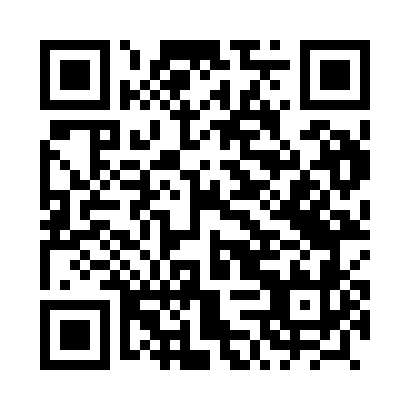 Prayer times for Gosciszewo, PolandMon 1 Apr 2024 - Tue 30 Apr 2024High Latitude Method: Angle Based RulePrayer Calculation Method: Muslim World LeagueAsar Calculation Method: HanafiPrayer times provided by https://www.salahtimes.comDateDayFajrSunriseDhuhrAsrMaghribIsha1Mon4:086:1612:485:147:219:202Tue4:056:1412:475:157:229:233Wed4:026:1112:475:167:249:254Thu3:596:0912:475:187:269:285Fri3:566:0612:475:197:289:306Sat3:526:0412:465:207:309:337Sun3:496:0112:465:227:329:368Mon3:465:5912:465:237:349:389Tue3:425:5712:455:247:359:4110Wed3:395:5412:455:267:379:4411Thu3:355:5212:455:277:399:4712Fri3:325:4912:455:287:419:5013Sat3:285:4712:445:307:439:5214Sun3:255:4512:445:317:459:5515Mon3:215:4212:445:327:479:5816Tue3:175:4012:445:337:4910:0117Wed3:145:3812:435:357:5010:0518Thu3:105:3512:435:367:5210:0819Fri3:065:3312:435:377:5410:1120Sat3:025:3112:435:387:5610:1421Sun2:585:2812:435:397:5810:1722Mon2:545:2612:425:418:0010:2123Tue2:505:2412:425:428:0210:2424Wed2:465:2212:425:438:0310:2825Thu2:425:2012:425:448:0510:3126Fri2:385:1712:425:458:0710:3527Sat2:335:1512:425:478:0910:3928Sun2:305:1312:415:488:1110:4229Mon2:295:1112:415:498:1310:4530Tue2:295:0912:415:508:1410:46